CHURCH OF OUR LADY                                 020 8759 9136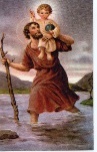 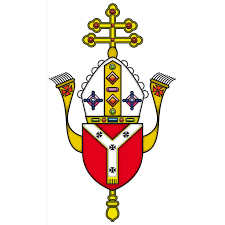 AND ST CHRISTOPHER 	          email: cranford@rcdow.org.ukCRANFORD		        website: https://parish.rcdow.org.uk/cranford32 High Street, Cranford, TW5 9RG                   4th Sunday of Easter – 29th & 30th April 2023Readings: 4th Sunday of Easter (Year A) Page 262: Acts 2:14, 36-41, 1 Peter 2:20-25, John 10:1-105th Sunday of Easter (Year A) Page 265:  Acts 6:1-7, 1 Peter 2:4-9, John 14:1-12CORONATION PARTY – there will be a Coronation Party on Saturday, 6th May following the 5.00 pm mass to celebrate the Coronation of King Charles III and Queen Camilla.  Volunteers are most welcome; please contact Pelazia Rodrigues at cranford@rcdow.org.uk if you wish to help.PRIESTS TRAINING FUND – This weekend our second collection will be in support of the Priests Training Fund, which benefits the parishes and the Diocese of Westminster by providing us with new priests.  The formation of our priests is top priority – it is our future.   It costs on average £25,000 per man, per year of formation – that is about £150,000 to form and educate a new priest, who makes a lifetime commitment to Christ and the Church.  Donation envelopes are available today – you can use this envelope to make a one-off donation or to set-up a regular donation to the Priest Training Fund.  If you can Gift Aid, please do not forget to tick the box.VOLUNTEERS REQUIRED FOR COUNTERS AND CATECISTS please advise Fr John if you would like to volunteer.  MASS OFFERINGS - Please send your requests via email to Gillian at Cranford@rcdow.org.uk.  All payments to be made online through bank transfer into the parish account, quoting the reference “Mass Offering” Please refer to the bottom of this newsletter for bank details.  Due to unforeseen circumstances, we regret we may have to move the mass intentions to another day, please see newsletter for rescheduled mass intention date.BAPTISMS Please request an appointment with Fr John via e-mail cranford@rcdow.org.ukPOLITE REQUEST Our insurers have asked us to ensure that only Diocesan approved contractors are engaged in property survey and repairs such as roof clearing, drain inspection etc. related to the church/presbytery. MARRIAGE Couples seeking marriage should inform Fr John AT LEAST six months before the scheduled wedding date so that there is enough time for all the necessary administration work to be processed. This is a statutory requirement applicable across all parts of the UK and overseas.  In the case of weddings scheduled for February 2024, the couple should come and see Fr John during the middle part of July 2023 as both office and Chancery will not be working during the month of August and it is important that a six-month period is kept to avoid difficulties.MASS INTENTIONSTHANK YOU FOR YOUR GENEROSITYDonations:   Total (16/4/23):  £846.91; Contactless (25/4/23):  £192.74The Contactless machine is available in the Church. If you wish to donate by online banking please do so directly to our bank, giving your name as a reference and indicate if it is for baptism, wedding, mass intention etc.  For those that do not have a bank account, charge cards are available. Gift Aid: If you are a UK taxpayer, the Diocese strongly recommends you to Gift Aid your donation, as the government will top up your donation by 25 percent. The parish relies heavily on this extra support, which comes at no additional cost to you. This facility is also available on the contactless device. It takes only just 2 minutes and is a one-time process, meaning all future donations made using the same bankcard will automatically be processed through Gift aid. If you have any questions on Gift Aid, please contact the parish office. Thank you for your continued financial support for your parish church.  HSBC Bank:  Account name: WRCDT Cranford, Sort Code: 40-05-20 Account: 01308637  Parish TeamParish Priest:  Fr. John TaborEmail: johntabor@rcdow.org.ukCatechetical Co-ordinator: Bejoy IgnatiousWorking days:  Thursdays 9.00 am – 5.00 pm, Saturdays 11.00 am – 6.00 pm and on Sundays 9.00 am - 2.00 pm. Email: bejoyignatious@rcdow.org.uk Parish Secretary:  Gillian SatchellWorking days:  Wednesday & Friday morningsPlease e-mail parish office with requests and queriesIn-person enquires on Wed & Fri between 10.30 – 11.30 am.  Email: cranford@rcdow.org.uk Parish Safeguarding Officers:Natalie Smith & Pelazia RodriguesEmail: cranfordsg@safeguardrcdow.org.ukEmail: cranfordsg2@safeguardrcdow.org.uk Mobile: 07851 390118 (Dedicated Parish Safeguarding Number)--------------------------------------------------------Protecting your Privacy:In compliance with the General Data Protection Regulation (GDPR), which became effective in May 2018, the Parish requires your permission to hold your data for Parish/Diocesan use.  You can read our full privacy policy on www.rcdow.org.uk/diocese/privacy-policy------------------------------------------------------------------------------------------------------------------MASS INTENTIONSIf you wish to offer a Mass intention, please email (Cranford@rcdow.org.uk) or visit the Parish Office on a Wed/Fri between 10.30 – 11.30 am.-------------------------------------------------------------------------------------------------------------------------------------------------------------------------------------------------ONLINE MASSESMass and other liturgies live streamed from Westminster Cathedral and other parishes are available at www.churchservices.tv------------------------------------------------------------------------------------------------------------------------------------------------MASS TIMES Saturday: 5pm; Sunday Masses:  9.00 am and 11.00 am Weekday Mass Timings: Please see Mass intentions overleafConfession:  Saturday afternoons 4.15 – 4.45 pm Portuguese Mass: 12.30 pm on Sundays as advisedKonkani Mass:  4th Sunday of the month - 5.00 pmThis Parish is part of Westminster Roman Catholic Diocesan Trust (WRCDT) Registered Charity No: 233699Dear FriendsGood Shepherd Sunday  This weekend the Church focusses on a particular area of her life which is rather important: priestly vocation.  Of course, by virtue of our Baptism, we all share in the “Priesthood of the Baptised” and that is important.  Each of us has a responsibility to build up the Church in this place.  However, the ministerial Priesthood is vital.  The Mass is at the centre of our week and God continues to call men to serve as His priests.  The challenge so often is to distinguish this call amidst the siren calls of so many other opportunities that present themselves.  Each person has a unique vocation path and this needs to be encouraged.  We are extremely fortunate here in Cranford that we have had a recent ordination of a former parishioner here – Fr Tim Mangatal, who is now Assistant Priest at Enfield.  This is a very prayerful parish and I like to think that this played at least some part in nurturing not only that vocation, but maybe others as well.  Please do pray about vocations to the priesthood and talk about it amongst our family and friends.  If anyone would like to discuss the possibility of discerning a possible priestly vocation, please do come and see me and we can have an initial discussion.  Please pray also for those men currently at seminary for our Diocese. We remember especially the five men who will be ordained priests on 24th June in the Cathedral.  May God continue to send good shepherds to lead His Church.    Please pray for me and the other priests of the Diocese that we may continue to be faithful shepherds of the flocks entrusted to our care.  Have a good week and let us pray for each other.Father JohnSat     29  05.00 pmAntonio Rebelo - RIP (2-year Anniversary)Sun    30  09.00 am  11.00 am  12.30 pmClement & Laura Cardozo – ThanksgivingPeople of the ParishPortuguese MassMon  01  09.30 amDavid Lobo & Leonor Betty Dacunha - 25th AnniversaryWed  03  10.00 amMarilyn & Mario & Family - Private IntentionThu    04  10.00 amCately Twinkle D'Souza - Birthday ThanksgivingFri      05  06.00 pmKing Charles III & Queen CamillaSat     06  05.00 pmBetty & Julia Ordona – ThanksgivingSun    07  09.00 am  11.00 am  12.30 pm People of the ParishAntonio Luis Fernandes - RIP - 2nd AnniversaryPortuguese Mass